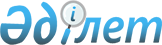 О внесении изменений и дополнений в некоторые нормативные правовые акты Республики Казахстан по вопросам регулирования и надзора финансового рынка и финансовых организаций
					
			Утративший силу
			
			
		
					Постановление Правления Агентства Республики Казахстан по регулированию и надзору финансового рынка и финансовых организаций от 1 июня 2010 года № 73. Зарегистрировано Министерством юстиции Республики Казахстан от 1 июля 2010 года № 6315. Утратило силу постановлением Правления Национального Банка Республики Казахстан от 22 октября 2014 года № 196      Сноска. Утратило силу постановлением Правления Национального Банка РК от 22.10.2014 № 196.      В целях совершенствования нормативных правовых актов Республики Казахстан, регулирующих деятельность субъектов рынка ценных бумаг и накопительных пенсионных фондов, Правление Агентства Республики Казахстан по регулированию и надзору финансового рынка и финансовых организаций (далее - Агентство) ПОСТАНОВЛЯЕТ:



      1. Утратил силу постановлением Правления Национального Банка Республики Казахстан от 23.09.2013 № 248 (вводится в действие по истечении десяти календарных дней после дня его первого официального опубликования).



      2. Внести в постановление Правления Агентства от 27 ноября 2004 года № 330 "Об утверждении Правил представления отчетности юридическими лицами, осуществляющими деятельность по инвестиционному управлению пенсионными активами" (зарегистрированное в Реестре государственной регистрации нормативных правовых актов под № 3329, опубликованное в 2005 году в Бюллетене нормативных правовых актов центральных исполнительных и иных государственных органов Республики Казахстан, № 20, ст. 186) следующие изменение и дополнения:



      в Правилах представления отчетности юридическими лицами, осуществляющими деятельность по инвестиционному управлению пенсионными активами, утвержденных указанным постановлением:



      в части первой пункта 1:



      в подпункте 9) знак препинания "." заменить знаком препинания ";";



      дополнить подпунктом 10) следующего содержания:

      "10) отчет о соблюдении организациями, осуществляющими инвестиционное управление пенсионными активами, пруденциального норматива "Лимиты инвестирования" в соответствии с приложением 10 к настоящим Правилам - в разрезе каждого накопительного пенсионного фонда, чьи пенсионные активы находятся в инвестиционном управлении.";



      в приложении 2:



      таблицу 1. "Ценные бумаги, разрешенные к приобретению за счет пенсионных активов" дополнить столбцами 19, 20, 21, 22, 23, 24, 25, 26 и 27 следующего содержания:

"";

      Примечание дополнить пунктами 16, 17, 18 и 19 следующего содержания:

      "16. Указывается купонная ставка по долговым финансовым инструментам на дату представления отчета.

      17. Указывается вид риска, предусмотренный Инструкцией о нормативных значениях пруденциальных нормативов, методике их расчетов для накопительных пенсионных фондов, утвержденной постановлением Правления Агентства от 5 августа 2009 года № 180 (зарегистрированным в Реестре государственной регистрации нормативных правовых актов под № 5789) (далее - Инструкция № 180), Инструкцией о нормативных значениях пруденциальных нормативов, методике их расчетов для организаций, осуществляющих инвестиционное управление пенсионными активами, утвержденной постановлением Правления Агентства от 5 августа 2009 года № 181 (зарегистрированным в Реестре государственной регистрации нормативных правовых актов под № 5793) (далее - Инструкция № 181), Правилами расчета пруденциальных нормативов для организаций, совмещающих виды профессиональной деятельности на рынке ценных бумаг, утвержденными постановлением Правления Агентства от 26 сентября 2009 года № 215 (зарегистрированным в Реестре государственной регистрации нормативных правовых актов под № 5810).

      18. Указывается сумма прибыли/убытка от финансового инструмента за истекший отчетный период.

      19. Указывается сумма прибыли/убытка от финансового инструмента с даты постановки на учет по последний день отчетного периода включительно.";



      дополнить приложением 10 согласно приложению 2 к настоящему постановлению.



      3. Утратил силу постановлением Правления Национального Банка РК от 24.02.2012 № 85 (вводится в действие по истечении десяти календарных дней после дня его первого официального опубликования).

      4. Настоящее постановление вводится в действие по истечении шестидесяти календарных дней со дня его государственной регистрации в Министерстве юстиции Республики Казахстан.



      5. Департаменту надзора за субъектами рынка ценных бумаг и накопительными пенсионными фондами (Хаджиева М.Ж.):



      1) совместно с Юридическим департаментом (Сарсенова Н.В.) принять меры к государственной регистрации в Министерстве юстиции Республики Казахстан настоящего постановления;



      2) в десятидневный срок со дня государственной регистрации в Министерстве юстиции Республики Казахстан настоящего постановления довести его до сведения заинтересованных подразделений Агентства, Национального Банка Республики Казахстан и Объединения юридических лиц "Ассоциация финансистов Казахстана".



      6. Службе Председателя Агентства (Кенже А.А.) принять меры по опубликованию настоящего постановления в средствах массовой информации Республики Казахстан.



      7. Контроль за исполнением настоящего постановления возложить на заместителя Председателя Агентства Алдамберген А.У.      Председатель                               Е. Бахмутова

Приложение 1

к постановлению Правления Агентства

Республики Казахстан по регулированию и

надзору финансового рынка и финансовых

организаций

от 1 июня 2010 года № 73      Сноска. Приложение 1 утратило силу постановлением Правления Национального Банка Республики Казахстан от 23.09.2013 № 248 (вводится в действие по истечении десяти календарных дней после дня его первого официального опубликования).

Приложение 2

к постановлению Правления Агентства Республики

Казахстан по регулированию и надзору финансового

рынка и финансовых организаций

      от 1 июня 2010 года № 73

"Приложение 10

к Правилам представления отчетности юридическими

лицами, осуществляющими деятельность по

инвестиционному управлению пенсионными активами 

Отчет о соблюдении организациями, осуществляющими

инвестиционное управление пенсионными активами пруденциального

норматива "Лимиты инвестирования" 6

(сокращенное наименование Фонда (в родительном падеже), сокращенное

наименование Организации (в родительном падеже))

по состоянию на "___" ___________ 20 ___ года                                                            тысяч тенге1       

продолжение таблицыПервый руководитель или лицо, уполномоченное на подписание отчета

____________________________ дата ________________Главный бухгалтер или лицо, уполномоченное на подписание отчета

____________________________ дата ________________Исполнитель ________________ дата ________________Телефон:____________________Место для печати      Примечания:

      1 Все суммы указываются в тысячах тенге с двумя знаками после запятой, за исключением столбцов, в содержании названия которых содержится другая единица измерения.

      2 Данные заполняются в соответствии с пунктом 29 Инструкции № 180 и пунктом 38 Инструкции № 181.

      3 Заполняется по акциям банков второго уровня Республики Казахстан.

      4 Указывается сумма с учетом суммарного начисленного вознаграждения;

      5 Доля рассчитывается по размеру инвестиций за счет пенсионных и собственных активов в совокупности либо только за счет пенсионных активов или собственных активов. Не заполняется по финансовым инструментам, выпущенным (предоставленным) международными финансовыми организациями, и по ценным бумагам, имеющим статус государственных, выпущенных (предоставленных) центральным правительством иностранного государства;

      6 Не заполняется по государственным ценным бумагам Республики Казахстан, по долговым ценным бумагам, выпущенным Акционерным обществом «Фонд национального благосостояния «Самрук-Казына»».
					© 2012. РГП на ПХВ «Институт законодательства и правовой информации Республики Казахстан» Министерства юстиции Республики Казахстан
				Теку-

щая

купон-

ная

став-

ка в

порт-

феле16Степень коэффициента взвешивания соответствующего вида

риска17Степень коэффициента взвешивания соответствующего вида

риска17Степень коэффициента взвешивания соответствующего вида

риска17Степень коэффициента взвешивания соответствующего вида

риска17Степень коэффициента взвешивания соответствующего вида

риска17Степень коэффициента взвешивания соответствующего вида

риска17Прибыль

/убыток

за

период18Прибыль

/убыток

с даты

поста-

новки

на

учет19Теку-

щая

купон-

ная

став-

ка в

порт-

феле16Кредит-

ный рискСпеци-

фичный

про-

центный

рискОбщий

процент-

ный рискВалют-

ный

рискФондо-

вый

рискОпераци-

онный

рискПрибыль

/убыток

за

период18Прибыль

/убыток

с даты

поста-

новки

на

учет19192021222324252627ххххххххххххххххххххххххххххххххххххххххххххххххххххххххх№

п/пНаименова-

ние

эмитентаКод

ценной

бумагиНацио-

нальный

иденти-

фикаци-

онный

номерВид

цен-

ной

бума-

гиРазмер

собст-

венного

капитала

эмитентаОбщее

коли-

чество

долговых

ценных

бумаг

одного

выпуска,

штукОбщее

коли-

чество

голо-

сующих

акций,

штук2Общее

коли-

чество

разме-

щенных

акций,

штук2,3А12345678Итого по

эмитенту:Всего

акций:Всего паев

инвестици-

онных

фондовЗа счет пенсионных

активовЗа счет пенсионных

активовЗа счет пенсионных

активовЗа счет собственных

активовЗа счет собственных

активовЗа счет собственных

активовДоля

от

собст-

венно-

го

капи-

тала

эми-

тента,

в

про-

цен-

тах5Доля

долго-

вых

ценных

бумаг

от

общего

коли-

чества

долго-

вых

ценных

бумаг

данно-

го вы-

пуска

эми-

тента,

в про-

цен-

тах5Доля

голосующих

акций от

общего

количес-

тва го-

лосующих

акций

данного

эмитен-

та, в

процен-

тах5Доля

разме-

щенных

акций

от

общего

коли-

чества

разме-

щенных

акций

данного

эмитен-

та, в

процен-

тах3, 5Коли-

чество

(штук

ценных

бумаг)Сум-

марная

теку-

щая

стои-

мость

с

учетом

обес-

цене-

ния

(в

тен-

ге)4Итого в

про-

центах

от

теку-

щей

стои-

мости

пенси-

онных

акти-

вовКоли-

чество

(штук

ценных

бумаг)Сум-

марная

теку-

щая

стои-

мость

с

учетом

обес-

цене-

ния (в

тен-

ге)4Итого

в про-

центах

от

теку-

щей

стои-

мости

собст-

венных

акти-

вовДоля

от

собст-

венно-

го

капи-

тала

эми-

тента,

в

про-

цен-

тах5Доля

долго-

вых

ценных

бумаг

от

общего

коли-

чества

долго-

вых

ценных

бумаг

данно-

го вы-

пуска

эми-

тента,

в про-

цен-

тах5Доля

голосующих

акций от

общего

количес-

тва го-

лосующих

акций

данного

эмитен-

та, в

процен-

тах5Доля

разме-

щенных

акций

от

общего

коли-

чества

разме-

щенных

акций

данного

эмитен-

та, в

процен-

тах3, 59101112131415161718